Correction – Semaine 7 – Vendredi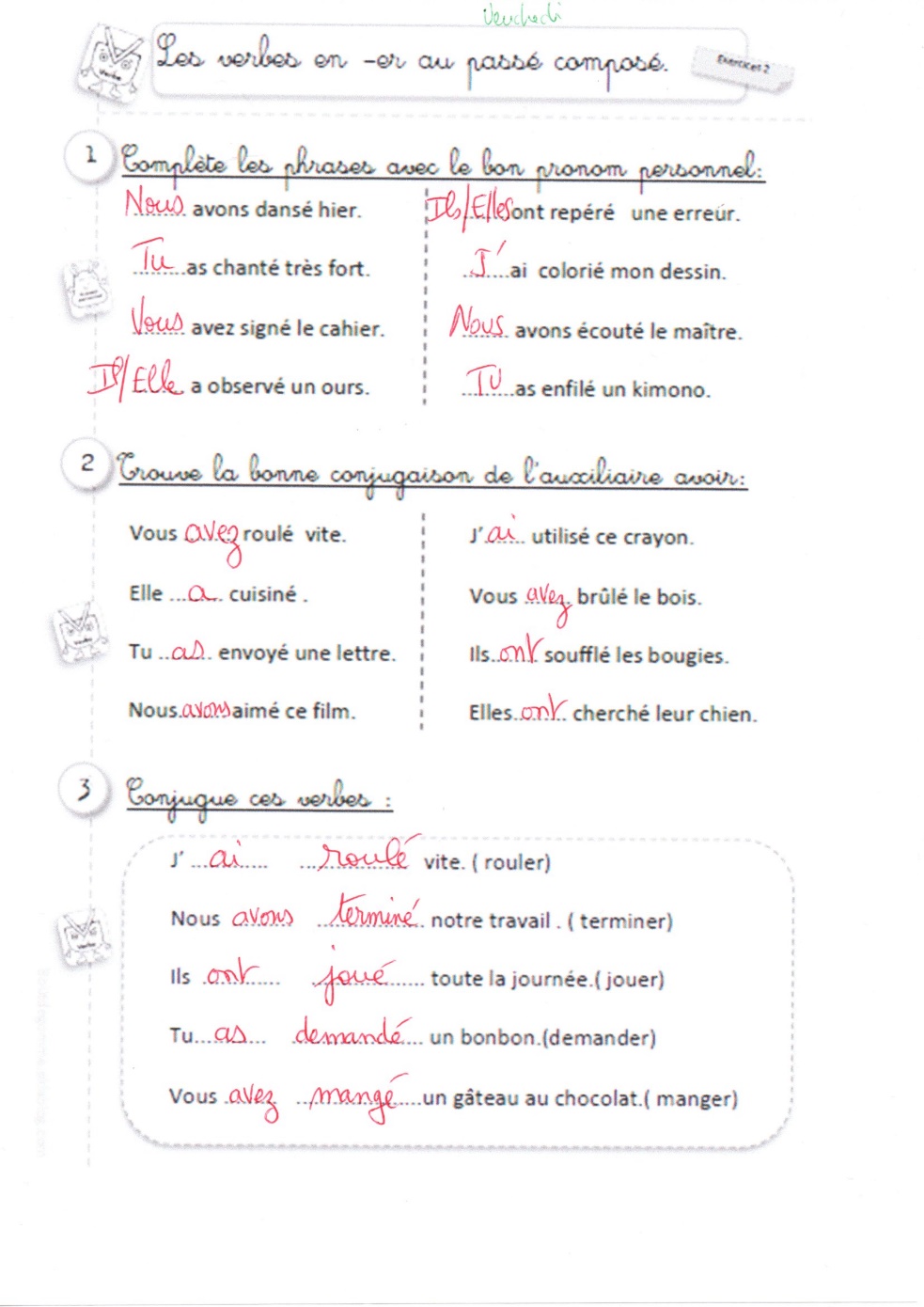 N°3 p 127 : Remplace l’adjectif souligné par son contraire.Une veste courte  longueUne classe bruyante  silencieuseUn chien gentil    méchantUne boisson chaude  froideUn jeu difficile    facileUn paquet lourd   légerN° 4 p127 : Remplace chaque mot souligné par son contraire.Une journée agréable   désagréableAvoir moins   plus  de chanceRegarder vers le haut    basDonner une réponse intelligente    idiote, bête, stupideArrêter   continuer  votre travail	2 5 9		5 6 7	1 4 5		3 4 2	1 1 4		2 2 5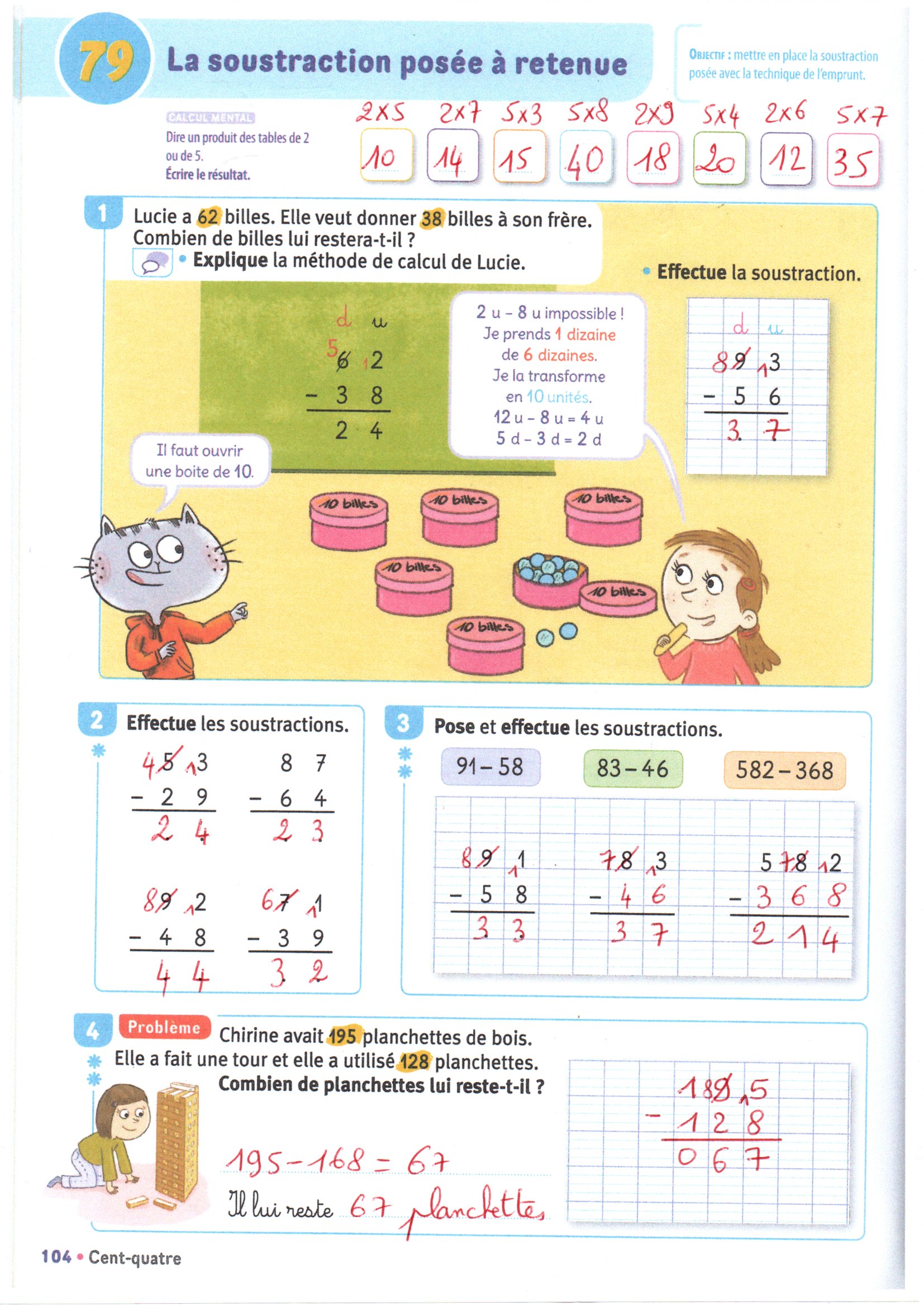 